Композиция прикладная (2 «а» класс)Композиция прикладная (2 «б» класс)Композиция прикладная (5 «в» класс)                                              План дистанционной работы преподавателяХасанова Валерия ЮрьевичаНазвание предпрофессиональнойпрограммы «Живопись»,«Декоративно-прикладное искусство»День недели:пятница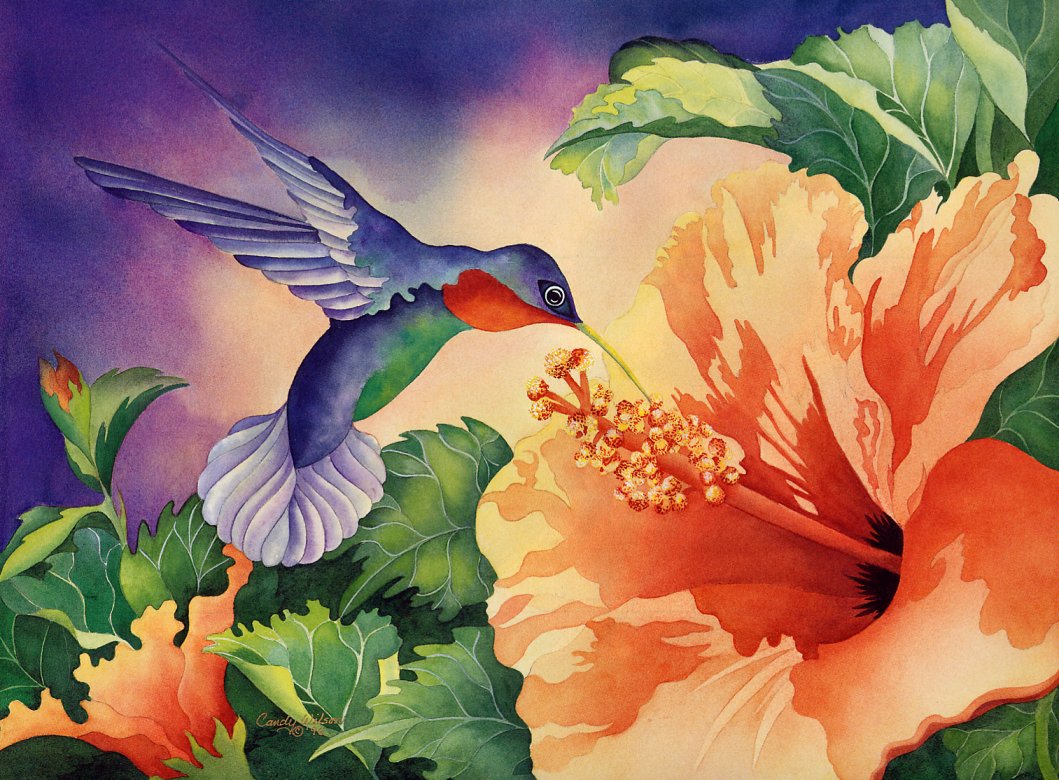 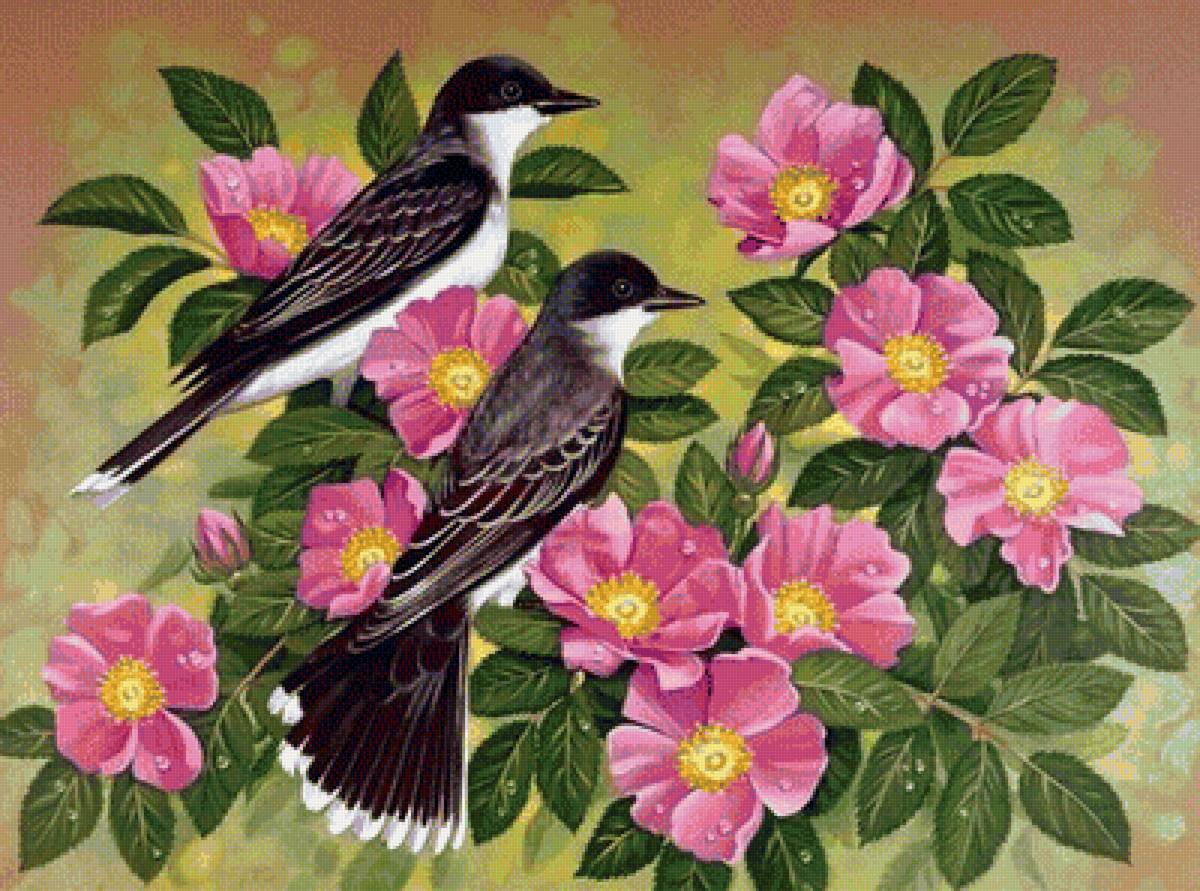 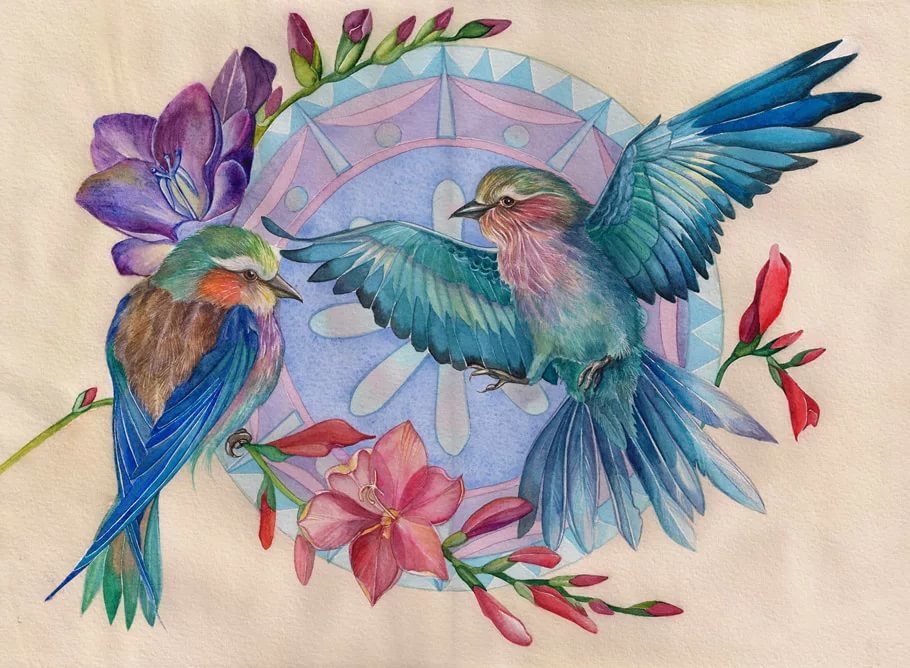 ПредметКлассДата(день недели)ОписаниеЗадание на дистанционное обучениеРесурсОбратная связьКомпозиция прикладная 2«а»Пятница24.04.2020Тема:«Весна. Цветы и Птицы»Выполнить эскиз декоративной композиции с изображением Цветов и Птиц. Формат листа А3, можно с полями или в квадрате. Материал--бумага, карандаш, гуашь или акварель+ белила.  Работа рассчитана на 10 уроков.4-й урок - продолжение работы в цвете.5-й урок – достижение целостности и выразительности всей композиции. Работу  сфотографировать  и прислать преподавателю для получения рекомендаций. Пример: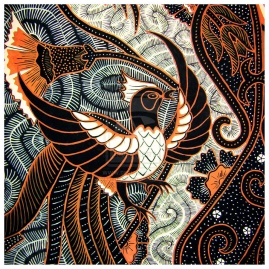 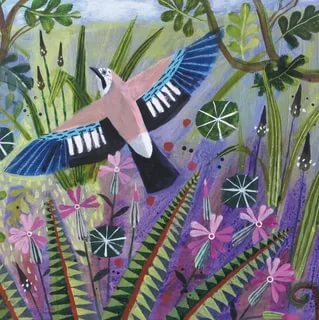 Валерий Юрьевич Хасановhasanovv66@mail.ru           тел. 8 982 605 90 02Композиция прикладная2 «б»Пятница24.04.2020Тема:«Весна. Цветы и Птицы»Выполнить эскиз декоративной композиции с изображением Цветов и Птиц. Формат листа А3, можно с полями или в квадрате. Материал--бумага, карандаш, гуашь или акварель+ белила.  Работа рассчитана на 10 уроков. 4-й урок -  продолжение работы в цвете.5-й урок - достижение целостности и выразительности всей композиции.Работу  сфотографировать  и прислать преподавателю для получения рекомендаций. Пример:Валерий Юрьевич Хасановhasanovv66@mail.ru            тел. 8 982 605 90 02Композиция прикладная5 «в»Пятница24.04.2020Тема: « Выполнить наброски и эскизы для ИТОГОВОЙ  композиции».Предлагаемые темы на выбор: Пейзаж , Тематический Натюрморт, Сюжетная композиция или серия иллюстраций, сюжеты, посвященные 75-летию ПОБЕДЫ в ВОВ, Портрет или Автопортрет в образе, тема Животный и Растительный Мир---тема Экологии, Космос, Музыка и т.д. Итоговая композиция должна быть выполнена в одной из печатных техник----линогравюра, гравюра на картоне, сухая игла, трафаретная печать. Главное условие---художественность образа, завершенность и качество исполнения. Итоговые работы желательно оформить в рамки и подготовить к просмотру. Все этапы эскизирования присылать на почту hasanovv66@mail.ru  Все вопросы по материалам---линолеум,картон,резцы---можно звонить  8 982 605 90 02 Хасанов В.Ю.    5-й урок – продолжение работы с эскизом..      6-й урок – перевод рисунка на печатную матрицу. 7 -й урок - практическая работа с матрицей..    8 - й урок - продолжение работы.Процесс работы  сфотографировать  и прислать преподавателю для получения рекомендаций.Валерий Юрьевич Хасановhasanovv66@mail.ruтел. 8 982 605 90 02